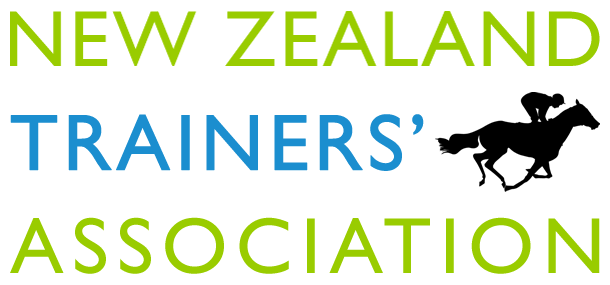 INFORMATION PACKAGE FOR MEMBERS OF THE NZ TRAINERS’ ASSOCIATIONEvery employer must:Keep accurate records of employees’  time worked, payments and holiday and leave entitlements Provide and keep signed copies of Employment agreements – must be signed by both partiesTake all practicable steps to ensure employees’ safetyA labour inspector who finds an employer is not complying with the law will give notice, and if the matter is not remedied can seek penalties of up to $10,000 for individuals and $20,000 for bodies corporate.Templates  for documents that must be used when employing someone – you will need to include your own information on these:Employment Contracts – you only need to enter details as highlighted on first page and get the names and signatures completed on the seventh page of the contractOffer of Employment – schedule 1 - must be used – ensure you enter all relevant details regarding pay (salary or hourly wage), any deductions for board/equipment,  reporting…Job Description schedule 2 -  for trackwork riders/groundstaff – the templates provided are just guidelines for you only.Kiwisaver information & forms Other documents available for you to utilize (examples you may wish to follow):Record-keeping template attached or go to: http://www.dol.govt.nz/er/pay/recordkeeping/Employment%20records.pdfEmployment Compliance in the Racing Industry – legal requirements specifically for trainersAlso available on request:House RulesCode of ConductInduction Checklist Grievance Letter – to advise of meeting for disciplinary purposesMinutes of Grievance Meeting templateTermination of EmploymentOther recommendations
When considering to employ someone :Make sure you do a verbal referee – call previous employerEnsure the employee is entitled to work in NZ – check they have a visa: www.immigration.govt.nz/visaviewMake sure you and they have signed their Offer of Employment and Employment Contract prior to commencing work (or else the trial period will be null and void)Helpful websites for any enquirieswww.dol.govt/nz/er/minimumrightsTo build your own employment agreementwww.dol.govt/agreementbuilderTo work out holidays and leavewww.dol.govt.nz/holidaytool